WF 5a- 2godz.Wymiary boiska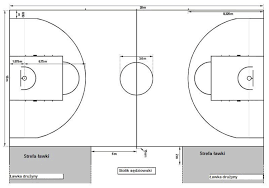 Temat: Podania  piłki oburącz górnym-15.04.2020  https://youtu.be/50wqATe0F-0 Temat: Zagrywka -15.04.2020https://youtu.be/WqRQpI82xlo 